South AfricaSouth AfricaSouth AfricaSouth AfricaJuly 2028July 2028July 2028July 2028SundayMondayTuesdayWednesdayThursdayFridaySaturday12345678910111213141516171819202122Nelson Mandela Day232425262728293031NOTES: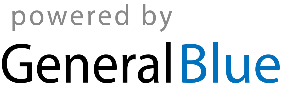 